MAT, 12. 5. 2020 (2. uri)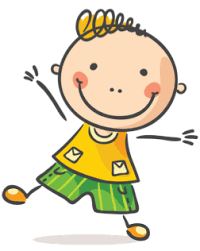 TRIMESTNI DELJENEC, DVOMESTNI DELITELJŠe zmeraj smo pri pisnem deljenju. Zdaj ti ostane samo še vaja, da znanje utrdiš. SDZ 3, str. 18Naloga primer:    1 8 8 : 7 4 = 2                              P:  7 4 ∙ 2                            -1 4 8                                                     1 4 8     4 0 ost.                                       148 + 40 = 188Če ti je lažje računati v zvezek, si lahko račune prepišeš in rešuješ tam. Delo si lahko razdeliš. Najprej izračunaj šest primerov, potem si lahko vzameš odmor in nato izračunaš še drugih šest. Ne pozabi na preizkus. Rezultate preveri v interaktivnem gradivu. 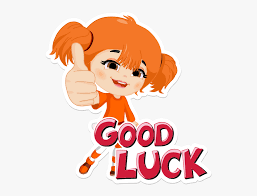 Želim ti uspešno delo! Potrudi se, saj se ustno ocenjevanje bliža. Naloga (Rešuj, če zmoreš!)SDZ 3, str. 19Na zemljevidu najprej poišči Metliko, Logatec in Belo krajino. Namig:Metlika je v Beli krajini na jugovzhodu Slovenije (Dinarskokraške pokrajine),Logatec pa na Notranjskem zahodno od Ljubljane proti Postojni (Dinarskokraške pokrajine).3. nalogaNalogo natančno preberi, nato zapiši račun in odgovori. 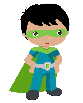 Ali veš?   4. nalogaNalogo natančno preberi, nato zapiši račun in odgovori. Rešitve lahko preveriš v interaktivnem gradivu.Ali veš? 